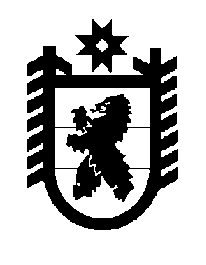 Российская Федерация Республика Карелия    ПРАВИТЕЛЬСТВО РЕСПУБЛИКИ КАРЕЛИЯРАСПОРЯЖЕНИЕ                                  от 16 сентября 2014 года № 590р-Пг. Петрозаводск Рассмотрев предложение Государственного комитета Республики Карелия по управлению государственным имуществом и организации закупок, учитывая постановление администрации Петрозаводского городского округа от 26 июня 2014 года  № 3116 «О приеме в муниципальную собственность Петрозаводского городского округа движимого имущества из государственной собственности Республики Карелия», в соответствии с Законом Республики Карелия  от 2 октября 1995 года № 78-ЗРК «О порядке передачи объектов государственной собственности Республики Карелия в муниципальную собственность» передать в муниципальную собственность Петрозаводского городского округа от Министерства образования Республики Карелия государственное имущество Республики Карелия согласно приложению к настоящему распоряжению.          ГлаваРеспублики Карелия                                                         А.П. ХудилайненПриложение к распоряжениюПравительства Республики Карелияот 16 сентября 2014 года № 590р-ППеречень государственного имущества Республики Карелия, передаваемого в муниципальную собственность Петрозаводского городского округа____________________№ п/пНаименование имуществаКоличество, экземпляровОбщая стоимость, рублей1.Т.А. Баранова. Учебник «Карельский язык» (ливвиковское наречие) для 3 класса4013600,002.Т.А. Баранова. Учебник «Карельский язык» (ливвиковское наречие) для 4 класса4013600,00Итого8027200,00